Тема: «Сказочный лес»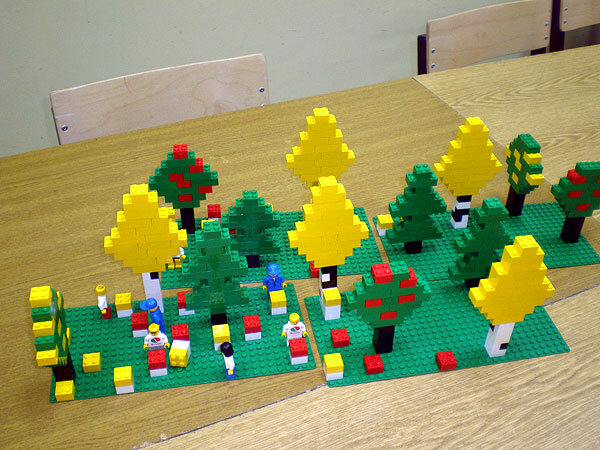 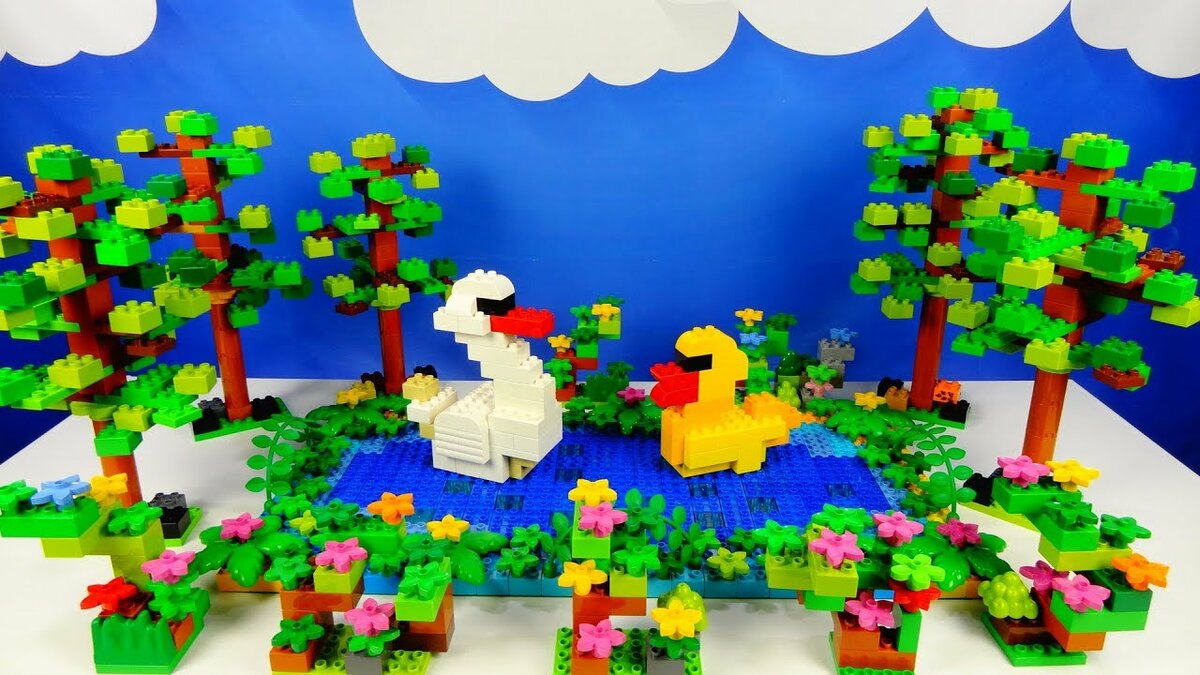 